                       ประชาสัมพันธ์เกี่ยวกับการจัดเก็บภาษีขององค์การบริหารส่วนตำบลตะเคียนราม  ดังนี้การแจ้งเพื่อประเมินภาษีท่านต้องเตรียมเอกสารดังนี้                 	๑.ถ่ายสำเนาเอกสารสิทธิ์ โฉนดที่ดิน ,สปก. นส๓ ก., สค ๑  และสำเนาบัตรประชาชน  อย่างละ 1 ชุดเตรียมไว้ทุกแปลงให้เรียบร้อย๒.เขียนลงในสำเนาเอกสารสิทธิ์ นั้นว่า ทิศเหนือ ,ทิศใต้,ทิศตะวันออก ,ทิศตะวันตก จดกับ ของใคร๓.เขียนลงในสำเนาเอกสารสิทธิ์ว่า ทำการปลูกข้าว ,ปลูกมันสำปะหลัง ,หรือปลูกยางพารา ,อื่น ๆ จำนวนกี่ไร่ที่ดินที่ไม่มีเอกสารสิทธิ์ไม่ต้องนำมาสำรวจ และแจ้งประเมิน   กำหนดการในการเสียภาษีประจำปี  ของทุกปี  ภาษีบำรุงท้องที่ ประชาชนสามารถยื่นแบบเพื่อประเมินในเดือนมกราคม  และเจ้าหน้าที่จะประเมินให้จ่ายภาษีได้ตั้งแต่วันยื่นแบบ  ถึง เดือนเมษายน ของทุกปีภาษีโรงเรือน และที่ดินประชาชนสามารถแจ้งเป็นผู้ประกอบการ และยื่นแบบได้ภายในเดือนมกราคม พร้อมยื่นขอจดทะเบียนพาณิชย์ได้ที่องค์การบริหารส่วนตำบล และเจ้าหน้าที่ประเมิน สามารถจ่ายภาษีได้ตั้งแต่วันประเมิน จนถึง เดือน กุมภาพันธ์  ของทุกปีภาษีป้าย  สามารถแจ้งการติดตั้ง และขอยื่นเพื่อประเมินเสียภาษีได้ตลอดทั้งปี  จ่ายภาษีได้ตั้งแต่วันที่ประเมิน ถึง เดือนมีนาคมของทุกปีค่าใบอนุญาต อันตรายต่อสุขภาพ ประชาชนที่ประกอบกิจการสามารถยื่นต่อใบอนุญาตได้ภายในเดือนมกราคมของทุกปี                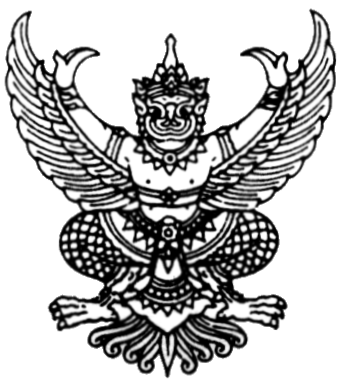 ที่ ศก ๘๓๖๐๑/                                                                                                 องค์การบริหารส่วนตำบลตะเคียนราม                                                                                                                         หมู่ที่  ๓  ตำบลตะเคียนราม  อำเภอภูสิงห์							                         จังหวัดศรีสะเกษ   ๓๓๑๔๐                                                                                                     มกราคม  ๒๕๕๕เรื่อง    ขอความเห็นชอบในการใช้บัญชีสอบแข่งขันได้เพื่อย้ายเปลี่ยนสายงานเรียน  นายอำเภอภูสิงห์ อ้างถึง    ๑. ประกาศองค์การบริหารส่วนตำบลโคกมะขามเรื่อง การสอบเพื่อบรรจุและแต่งตั้งเป็นพนักงานส่วนตำบล               ๒. หนังสือสำนักงานก.จ. ก.ท. และก.อบต.ที่มท ๐๘๐๙.๒/ว ๑๖๓  ลงวันที่ ๒๙ กันยายน  ๒๕๔๙                                             เรื่องการบรรจุและแต่งตั้ง ข้าราชการหรือพนักงานส่วนท้องถิ่นภายหลังวันที่ ๒๔ กุมภาพันธ์  ๒๕๔๙สิ่งที่ส่งมาด้วย  ๑.  สำเนาแผนอัตรากำลังสามปี                      			        จำนวน   ๑  ชุด	          ๒.  สำเนาบัตรประวัติพนักงานส่วนตำบล     		           	                     จำนวน   ๑   ชุด                        ๓.  สำเนาหนังสือที่ทำการองค์การบริหารส่วนตำบลโคกมะขาม ที่ บร ๘๐๑๐๑/๖๘๓ ลว.๒๖ ธ.ค. ๕๔                        ตามที่  องค์การบริหารส่วนตำบลโคกมะขาม อำเภอประโคนชัย จ.บุรีรัมย์  ได้รับรองบัญชีผู้สอบแข่งขันได้ในรายของนางสาวสุวรรณีย์   บุญขาว  พนักงานส่วนตำบล ปัจจุบันดำรงตำแหน่ง เจ้าพนักงานการเงินและบัญชี ระดับ ๓  เลขที่ตำแหน่ง  ๐๔๐๓๑๖๐๐๑  ส่วนการคลัง องค์การบริหารส่วนตำบลตะเคียนราม    ซึ่งเป็นผู้สอบแข่งขันได้ในตำแหน่งนักวิชาการเงินและบัญชี ระดับ ๓  ลำดับที่ ๒  ตามประกาศองค์การบริหารส่วนตำบลโคกมะขาม   เรื่อง การสอบเพื่อบรรจุและแต่งตั้งเป็นพนักงานส่วนตำบล    ลงวันที่ ๑๐ มีนาคม ๒๕๕๔  นั้น	            องค์การบริหารส่วนตำบลตะเคียนราม จึงขอความเห็นชอบจากคณะกรรมการพนักงานส่วนตำบล จังหวัดศรีสะเกษ   เพื่อโอนย้ายเปลี่ยนสายงานพนักงานส่วนตำบลรายดังกล่าว  ในสายงานที่เริ่มต้นจาก ระดับ ๓  ในตำแหน่งนักวิชาการเงินและบัญชี ระดับ ๓    สังกัด ส่วนการคลัง  องค์การบริหารส่วนตำบลตะเคียนราม อำเภอภูสิงห์  จังหวัดศรีสะเกษ  ต่อไป                            จึงเรียนมาเพื่อโปรดพิจารณาดำเนินการต่อไป                                ขอแสดงความนับถือ                                                                    (นายในย        แพงตา)ที่ ศก ๘๓๖๐๒/                                                                                                 องค์การบริหารส่วนตำบลตะเคียนราม                                                                                                                          หมู่ที่  ๓  ตำบลตะเคียนราม  อำเภอภูสิงห์							                          จังหวัดศรีสะเกษ   ๓๓๑๔๐                                                                                              ๗   เมษายน  ๒๕๖๐เรื่อง    ส่งคืนใบเสร็จค่าน้ำประปา  (ป.ภ.41/1)เรียน    นายกองค์การบริหารส่วนดองกำเม็ด                     ตามที่องค์การบริหารส่วนตำบลตะเคียนราม  ได้ขอยืมใบเสร็จค่าน้ำประปา (ป.ภ. 41/1)   จากองค์การบริหารส่วนตำบลดองกำเม็ด  จำนวน  20  เล่ม   	        บัดนี้องค์การบริหารส่วนตำบลตะเคียนราม ได้รับใบเสร็จค่าน้ำประปาจากโรงพิมพ์แล้ว จึงขอส่งคืนให้กับองค์การบริหารส่วนตำบลดองกำเม็ดจำนวน 20 เล่ม เพื่อนำไปใช้เก็บค่าน้ำต่อไป		         จึงเรียนมาเพื่อโปรดทราบ                                ขอแสดงความนับถือ                                                                                             (นายในย        แพงตา)                              นายกองค์การบริหารส่วนตำบลตะเคียนราม    กองคลัง  งานจัดเก็บรายได้องค์การบริหารส่วนตำบลตะเคียนรามโทร. 0868749939คำสั่งองค์การบริหารส่วนตำบลตะเคียนรามที่       ๓๐๙ /๒๕๕๘เรื่อง  แต่งตั้งเจ้าพนักงานประเมิน และเจ้าพนักงานสำรวจ..................................	อาศัยอำนาจตามความในมาตรา ๙ แห่งพระราชบัญญัติภาษีบำรุงท้องที่ พ.ศ. ๒๕๐๘ และมาตรา 18 แห่งพระราชบัญญัติสภาตำบล และองค์การบริหารส่วนตำบล(ฉบับที่ ๓)พ.ศ. ๒๕๔๓  เพื่อให้การสำรวจภาษีในเขตองค์การบริหารส่วนตำบลตะเคียนราม เป็นไปด้วยความเรียบร้อย และถูกต้อง  จึงแต่งตั้งเจ้าพนักงานประเมิน  และเจ้าพนักงานสำรวจ เพื่อปฏิบัติการตามพระราชบัญญัติภาษีบำรุงท้องที่  ดังนี้นายเชวงศักดิ์  ประดับศรี	ตำแหน่งปลัด อบต.     		   เป็น   เจ้าพนักงานประเมิน นางวลัยภร  ตรีแก้ว		ตำแหน่ง ผอ.กองคลัง     		   เป็น   เจ้าพนักงานประเมิน นางวาสนา  ตั้งอุดมการณ์              ตำแหน่ง ผอ.กองช่าง     		   เป็น   เจ้าพนักงานสำรวจนางสาวกองกาญจน์ มนตรีนอก    ตำแหน่ง หน.ส่วนการศึกษา ฯ     	   เป็น  เจ้าพนักงานสำรวจนางสาวปิยะ  รัตนา	                ตำแหน่ง หน.สำนักปลัดฯ   		   เป็น  เจ้าพนักงานสำรวจนางสาวนงนภัส  ชัยกุลบัญฑิต      ตำแหน่ง นักวิชาการพัสดุ          	   เป็น   เจ้าพนักงานสำรวจนางสาวสุวรรณีย์  บุญขาว             ตำแหน่ง นักวิชาการเงินและบัญชี     	   เป็น   เจ้าพนักงานสำรวจนางนงค์ลักษ์  แก้วลี		ตำแหน่ง จพง.จัดเก็บรายได้                      เป็น   เจ้าพนักงานสำรวจนางสาวเพลินจิตร  กลิ่นกล่อม      ตำแหน่ง จนท.วิเคราะห์นโยบายฯ            เป็น   เจ้าพนักงานสำรวจนางลำใย  วงษ์ขันธ์	                ตำแหน่ง  นักวิชาการศึกษา                       เป็น   เจ้าพนักงานสำรวจนายอวยชัย  คุณวุฒิ	                ตำแหน่ง จนท.บริหารงานทั่วไป   	    เป็น   เจ้าพนักงานสำรวจพ.จ.อ.สมัย  ปรือปรัง		ตำแหน่ง  นักพัฒนาชุมชน	                    เป็น   เจ้าพนักงานสำรวจนายต่อพงศ์  สุทธิพันธ์	                ตำแหน่ง  นายช่างโยธา	                    เป็น   เจ้าพนักงานสำรวจนายชาญณรงค์  บุตะเคียน	ตำแหน่ง  จพง.ธุรการ	                    เป็น   เจ้าพนักงานสำรวจนายปฏิพล    วงษ์ขันธ์	                ตำแหน่ง จพง.การประปา	                    เป็น   เจ้าพนักงานสำรวจกำนันตำบลตะเคียนราม	    	                       		             เป็น   เจ้าพนักงานสำรวจในตำบลนั้น ๆผู้ใหญ่บ้านทุกหมู่บ้าน				                            เป็น   เจ้าพนักงานสำรวจในหมู่บ้านนั้น ๆให้ผู้ที่ได้รับการแต่งตั้ง ปฏิบัติหน้าที่ให้เป็นไปตามกฎหมาย  และระเบียบของทางราชการโดยเคร่งครัด	ทั้งนี้  ตั้งแต่บัดนี้เป็นต้นไป		สั่ง  ณ   วันที่  ๒๖ ตุลาคม  พ.ศ. ๒๕๕๘                                                                  (ลงชื่อ)                                                                                      (นายในย  แพงตา)                                                                               นายกองค์การบริหารส่วนตำบลตะเคียนราม                                ขอแสดงความนับถือ                                                                                             (นายในย        แพงตา)                            นายกองค์การบริหารส่วนตำบลตะเคียนราม    กองคลังองค์การบริหารส่วนตำบลตะเคียนรามโทร.๐๘๕-๒๔๓๖๘๗๔คำสั่งองค์การบริหารส่วนตำบลตะเคียนรามที่           /2555เรื่อง  แต่งตั้งคณะกรรมการจ่ายเงิน......................................................                อาศัยอำนาจตามระเบียบกระทรวงมหาดไทยว่าด้วย  การรับเงิน  การเบิกจ่ายเงิน  การฝากเงิน การเก็บรักษาเงิน  และการตรวจเงินขององค์กรปกครองส่วนท้องถิ่น  พ.ศ.2547  ข้อ 69 (2)                เพื่อให้การปฏิบัติงานเป็นไปตามระเบียบกระทรวงมหาดไทยว่าด้วยการรับเงิน  การเบิกจ่ายเงิน  การฝากเงิน  การเก็บรักษาเงิน  และการตรวจเงินขององค์กรปกครองส่วนท้องถิ่น พ.ศ.2547  ข้อ 69 (2)  จึงแต่งตั้งบุคคลที่มีรายชื่อและตำแหน่งดังต่อไปนี้  เป็นกรรมการรับผิดชอบร่วมกันจ่ายเงินเบี้ยยังชีพผู้สูงอายุ/คนพิการ/ผู้ป่วยเอดส์  คือ                               1.นางวลัยภร   ตรีแก้ว                                    ตำแหน่ง  หัวหน้าส่วนการคลัง                2.นางสาวสุวรรณีย์  บุญขาว                          ตำแหน่ง  นักวิชการเงินและบัญชี                3. นางนงค์ลักษ์  แก้วลี                                  ตำแหน่ง   เจ้าพนักงานจัดเก็บรายได้                สั่ง ณ วันที่ 6   เดือน กันยายน  พ.ศ.2555(ลงชื่อ)................................................(นายในย  แพงตา)นายกองค์การบริหารส่วนตำบลตะเคียนรามคำสั่งองค์การบริหารส่วนตำบลตะเคียนรามที่           /2555เรื่อง  แต่งตั้งคณะกรรมการรับ-ส่งเงินจากธนาคาร..........................................................                      ตามบันทึกขออนุมัติถอนเงินเพื่อเบิกจ่ายลงวันที่  7  กันยายน  2555  องค์การบริหารส่วนตำบลตะเคียนราม     ได้ขออนุมัติถอนเงินเพื่อเบิกจ่ายเป็นค่าใช้จ่าย  ดังนี้                      เพื่อให้การดำเนินงานขององค์การบริหารส่วนตำบลตะเคียนราม  ถูกต้องตามระเบียบกระทรวงมหาดไทย  ว่าด้วยการรับเงิน  การเบิกจ่ายเงิน  การฝากเงิน  การเก็บรักษาเงิน  การตรวจเงินขององค์กรปกครองส่วนท้องถิ่น       พ.ศ. 2547        ข้อ 35                       1.เงินค่าเบี้ยยังชีพผู้สูงอายุ                                     จำนวน    378,900   บาท                       2.เงินสวัสดิการผู้พิการ                                          จำนวน    116,000   บาท                       3.เงินค่าเบี้ยยังชีพผู้ป่วยเอดส์                                 จำนวน        2,000   บาท                                                                                              รวมเป็นเงิน     496,900  บาท                         จึงขอแต่งตั้งบุคคลที่มีรายชื่อต่อไปนี้เป็นคณะกรรมการการรับเงินจากธนาคาร  ดังนี้                         1.นางวลัยภร  ตรีแก้ว                  ตำแหน่ง  หัวหน้าส่วนการคลัง                         2.นางสาวสุวรรณีย์   บุญขาว      ตำแหน่ง   นักวิชาการเงิน                         ให้ผู้ที่ได้รับการแต่งตั้งปฏิบัติหน้าที่ตามระเบียบกระทรวงมหาดไทย  ว่าด้วยการรับเงิน  การเบิกจ่ายเงิน  การฝากเงิน  การเก็บรักษาเงินและการตรวจเงินขององค์กรปกครองส่วนท้องถิ่น  พ.ศ.2547  ข้อ 35                           สั่ง  ณ  วันที่    6   เดือน กันยายน  พ.ศ.2555(ลงชื่อ)................................................(นายในย  แพงตา)นายกองค์การบริหารส่วนตำบลตะเคียนรามที่ ศก ๘๓๖๐๒/                                                                                                 องค์การบริหารส่วนตำบลตะเคียนราม                                                                                                                          หมู่ที่  ๓  ตำบลตะเคียนราม  อำเภอภูสิงห์							                           จังหวัดศรีสะเกษ   ๓๓๑๔๐                                                                                            ๗   มีนาคม    ๒๕๕๙เรื่อง   แจ้งประเมินภาษีป้ายเรียน                         ตามที่ท่านได้ประกอบกิจการค้าและได้มีการติดตั้งป้าย  จำนวน..........ป้าย  โดยมีข้อความดังต่อไปนี้.............................................................................เป็นป้ายตั้ง.......................ถือเป็นจำนวน............ป้าย องค์การบริหารส่วนตำบลตะเคียนราม  จึงขอประเมินภาษีป้ายของท่านประจำปี  ๒๕๕๙ บาท  เป็นเงินจำนวน  ................ บาท	       องค์การบริหารส่วนตำบลตะเคียนราม จึงใคร่ขอให้ท่านได้ไปจ่ายภาษีป้าย  ณ  องค์การบริหารส่วนตำบลตะเคียนราม ตั้งแต่บัดนี้จนถึงวันที่  ๓๐  มีนาคม  ๒๕๕๙                      จึงเรียนมาเพื่อทราบ                                ขอแสดงความนับถือ                                                                                             (นายในย        แพงตา)                              นายกองค์การบริหารส่วนตำบลตะเคียนราม    กองคลังองค์การบริหารส่วนตำบลตะเคียนรามโทร.๐๘๖-๘๗๔๙๙๓๙                                                                                                  	 เขียนที่ทำการผู้ใหญ่บ้านกระโดน  หมู่ที่ 6                                                                                                               ตำบลตะเคียนราม  อำเภอภูสิงห์							                จังหวัดศรีสะเกษ   ๓๓๑๔๐							7  ธันวาคม  2560เรื่อง    รายงานความเสียหายจากผลกระทบพายุ เพื่อของบประมาณซ่อมแซมเรียน   นายกองค์การบริหารส่วนตำบลตะเคียนราม                     ข้าพเจ้า นายลัด ตะเคียนเกลี้ยง ผู้ใหญ่บ้านหมู่ที่ 6 ตำบลตะเคียนราม อำเภอภูสิงห์ จังหวัดศรีสะเกษ ขอรายงานว่าชาวบ้านได้รับผลกระทบจากพายุซึนกาลาตัส  ทำให้ถนนหลายสายได้รับความเสียหาย ทำให้การสัญจรขนพืชผลทางการเกษตรไม่ได้ ซึ่งถนนที่ได้รับความเสียหายคือ 		1.ถนนจากทำนบสะพานถึงหนองตาเจียง		2.ถนนจากสะพานถึงห้วยหินใหญ่		3.จากห้วยหินใหญ่ถึงหนองตาเรือย		4.ปีกฝายห้วยกระโดน	        จึงเรียนมาเพื่อโปรดทราบและดำเนินการต่อไป	                                                                                   ขอแสดงความนับถือ                                                                                             (นายลัด ตะเคียนเกลี้ยง)                                                                                           ผู้ใหญ่บ้านกระโดน หมู่ที่ 6